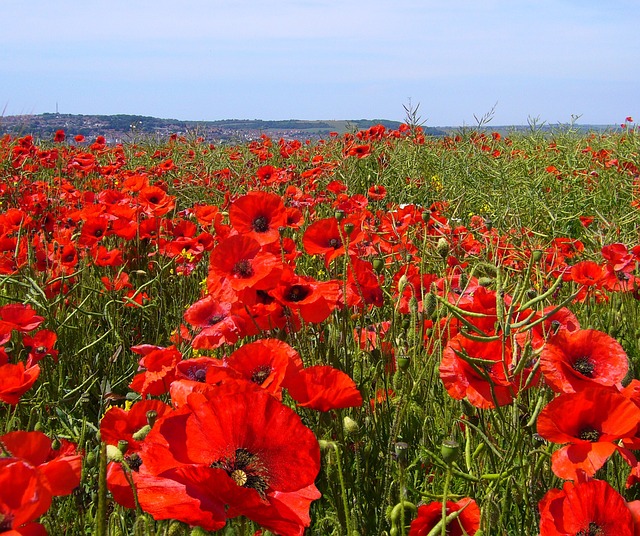 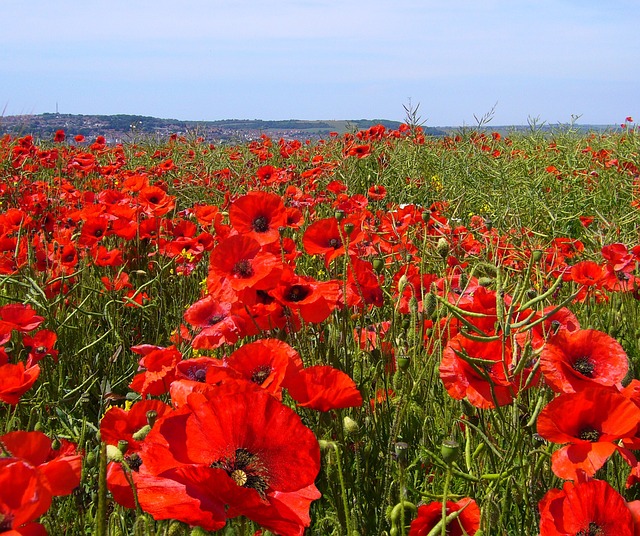 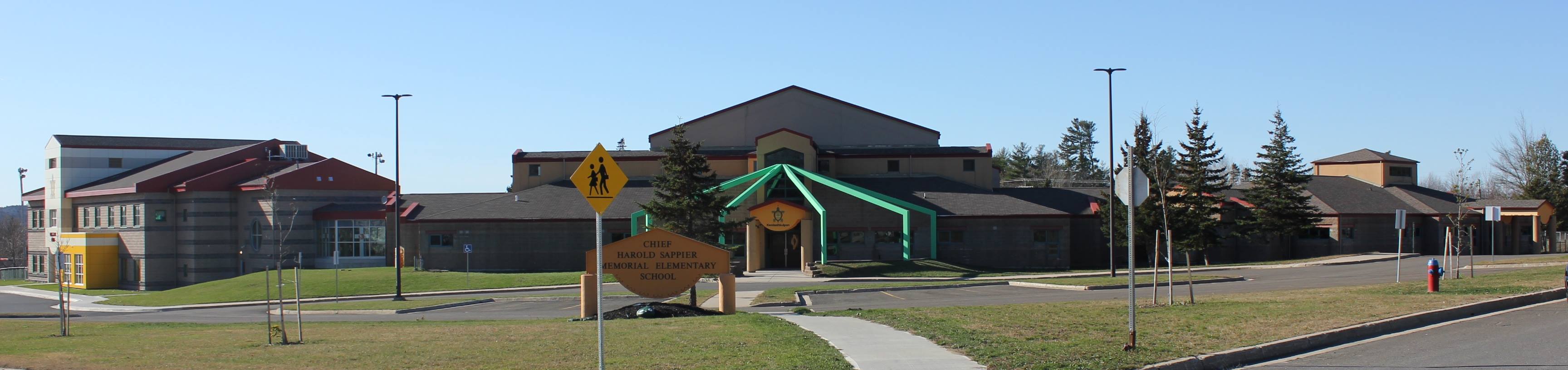 462-9683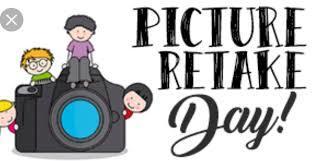 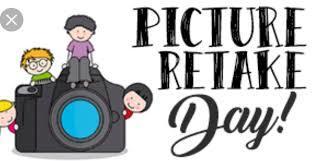 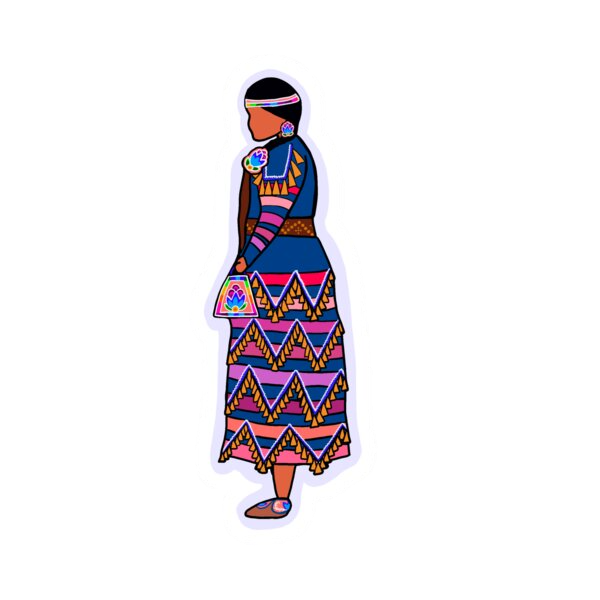 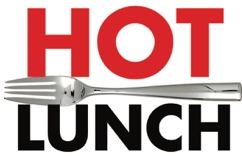 